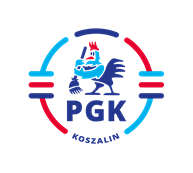 Koszalin, dnia 01.10.2021 r.Nr postępowania:     2021/BZP 00190827/01  Nr referencyjny    45Identyfikator postępowania    ocds-148610-a8b222e8-1c84-11ec-b885-f28f91688073Dotyczy: Postępowania w trybie podstawowym bez przeprowadzania negocjacji na podstawie wymagań zawartych  w art. 275 pkt 1 w/w Ustawy na zadanie pn.: „Dostawa opon do Regionalnego Zakładu Odzysku Odpadów w Sianowie”. Przedmiot podzielony jest na 3 części:1.Dostawa, montaż oraz monitoring eksploatacji nowych opon rozmiar 15,5 R 25. 2.Dostawa, montaż oraz monitoring eksploatacji nowych opon rozmiar 23,5 R 25. 3.Dostawa, montaż nowych opon rolniczych.INFORMACJA Z OTWARCIA OFERTNa podstawie art. 222 ust. 5 ustawy z dnia 11 września 2019 r. Prawo zamówień publicznych (Dz.U. 2021, poz. 1129 z późn. zm), Zamawiający informuje, iż w przedmiotowym postępowaniu  wpłynęły następujące oferty:Oferta nr 1 TYRE TRADE Michał Nibelski ul. Witosa 29, 76-251 Kobylnica,                Oferta nr 2 P.H. STANFEX Stanisław i Feliks Gołębiewscy Sp. J. ul. Słowiańska 11c,                                                                                                                 75-846 Koszalin     Oferta nr 3 PHU Pneumatika Ilona Pufal  ul. Sędziwoja 61/6, 61-063 Poznań,                   Zadanie 1 Oferta nr 3 PHU Pneumatika Ilona Pufal  ul. Sędziwoja 61/6, 61-063 Poznań,                 •	wartość netto 34.000,00 zł za 4 sztuki      •	termin dostawy   7 dni •	gwarancja przebiegu  6000 mtg   / 36 miesięcyZadanie 2 Oferta nr 3 PHU Pneumatika Ilona Pufal  ul. Sędziwoja 61/6, 61-063 Poznań,                 •	wartość netto 32.000,00 zł za 4 sztuki      •	termin dostawy   7 dni •	gwarancja przebiegu  6000 mtg   / 36 miesięcyOferta nr 2 P.H. STANFEX Stanisław i Feliks Gołębiewscy Sp. J. ul. Słowiańska 11c,                                                                                                                 75-846 Koszalin     wartość netto 89.992,00 zł za 4 sztuki      •	termin dostawy   14 dni •	gwarancja przebiegu  4000 mtg   / 36 miesięcyOferta nr 1 TYRE TRADE Michał Nibelski ul. Witosa 29, 76-251 Kobylnica,                wartość netto 33.800,00 zł za 4 sztuki      •	termin dostawy   3 dni •	gwarancja przebiegu  4000 mtg   / 60 miesięcyZadanie 3 Oferta nr 2 P.H. STANFEX Stanisław i Feliks Gołębiewscy Sp. J. ul. Słowiańska 11c,                                                                                                                 75-846 Koszalin     •	wartość netto  35.994,00 zł       •	termin dostawy   14 dni •	gwarancja przebiegu  36 miesięcyOferta nr 1 TYRE TRADE Michał Nibelski ul. Witosa 29, 76-251 Kobylnica,                •	wartość netto 13.640,00 zł       •	termin dostawy   3 dni •	gwarancja przebiegu  4000 mtg / 36 miesięcy